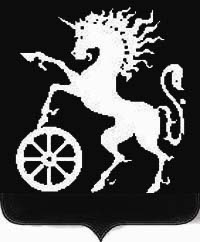 КРАСНОЯРСКИЙ КРАЙБОГОТОЛЬСКИЙ ГОРОДСКОЙ  СОВЕТ ДЕПУТАТОВЧЕТВЕРТОГО СОЗЫВАР Е Ш Е Н И Е23.12.2014                                          г. Боготол                                      № 20-303Об утверждении Порядка установления размера родительской платы за присмотр и уход за детьми в муниципальных дошкольных образовательных учреждениях г. Боготола Руководствуясь пунктом 6 части 10 статьи 35 Федерального закона от 06.10.2003 № 131-ФЗ «Об общих принципах организации местного самоуправления в Российской Федерации», пунктом 7 части 1 статьи 23, статьей 79 Устава города  Боготола, рассмотрев ходатайство администрации города Боготола, Боготольский городской Совет депутатов РЕШИЛ: 1. Утвердить Порядок установления размера родительской платы за присмотр и уход за детьми в муниципальных дошкольных образовательных учреждениях г. Боготола согласно приложению.    2. Контроль за исполнением настоящего решения возложить на постоянную комиссию Боготольского городского Совета депутатов по бюджету, финансам и налогам (председатель Бальчонок А.Б.).3. Опубликовать настоящее решение в официальном печатном издании «Земля боготольская» и разместить на официальном сайте муниципального образования город Боготол www.bogotolcity.ru в сети Интернет. 4. Настоящее решение вступает в силу в день, следующий за днем его официального опубликования.Глава города Боготола,председатель Боготольского городского Совета депутатов                                                  А.Н. АртибякинПриложение к решению Боготольского  городского Совета депутатов от 23.12.2014 № 20-303Порядокустановления размера родительской платы за присмотр и уход за детьми в муниципальных дошкольных образовательных учреждениях г. Боготола 1. Общие положения1.1. Настоящий Порядок установления размера родительской платы за присмотр и уход за детьми в муниципальных дошкольных образовательных учреждениях г. Боготола (далее - Порядок) определяет основные принципы и методы регулирования размера родительской платы за присмотр и уход за детьми в муниципальных образовательных учреждениях, реализующих основную общеобразовательную программу дошкольного образования, и порядок взаимодействия органов местного самоуправления города Боготола, муниципальных дошкольных учреждений, иных субъектов в процессе регулирования размера родительской платы, если не установлен иной порядок регулирования, согласно федеральному законодательству, законодательству Красноярского края, муниципальным нормативно-правовым актам города Боготола.Регулированию, в соответствии с настоящим Порядком, подлежит размер родительской платы за услуги по присмотру и уходу за детьми, оказываемыми муниципальными образовательными учреждениями, реализующими основную общеобразовательную программу дошкольного образования (далее – дошкольные учреждения), установление которой отнесено к компетенции учредителя муниципальных дошкольных образовательных учреждений в соответствии со ст. 65 Федерального закона от 29.12.2012 № 273-ФЗ «Об образовании в Российской Федерации».Настоящий Порядок не распространяется на тарифы (цены) на дополнительные платные услуги, оказываемые муниципальными образовательными учреждениями города Боготола.1.2. Для целей настоящего Порядка используются следующие понятия:- родительская плата - плата, взимаемая с родителей (законных представителей) детей, за услуги муниципальных дошкольных учреждений  по присмотру и уходу уход за детьми;- размер родительской платы - числовое (денежное) выражение стоимости услуги за присмотр и уход за детьми в муниципальных дошкольных учреждениях;- регулирование  размера родительской платы - установление в соответствии с настоящим Порядком размера родительской платы за присмотр и уход за детьми в муниципальных дошкольных учреждениях;- орган регулирования - орган местного самоуправления, осуществляющий регулирование размера родительской платы. Органом регулирования в соответствии с настоящим Порядком выступает администрация города  Боготола.  1.3. Установление размера родительской платы, предусмотренное настоящим Порядком, осуществляется в целях:- защиты интересов потребителей от необоснованного установления или изменения размера родительской платы;- единого подхода к формированию размера родительской платы;- недопущения включения в размер родительской платы необоснованных затрат.2. Принципы и методы регулирования размера родительской платы2.1. Принципами установления размера родительской платы являются:- достижение баланса экономических и социальных интересов населения города и интересов дошкольных учреждений, оказывающих для потребителей услуги по присмотру и уходу за детьми, и эффективного функционирования дошкольных учреждений;- компенсация экономически обоснованных расходов дошкольных учреждений на оказание услуг по присмотру и уходу за детьми;- открытость информации о размере родительской платы и порядке ее утверждения.2.2. Основным методом установления размера родительской платы является экономическая обоснованность расходов. При установлении размера родительской платы должно быть обеспечено возмещение экономически обоснованных расходов.2.3. При расчете размера родительской платы учитываются расходы муниципальных дошкольных учреждений только на оказание услуг по присмотру и уходу за детьми. При этом расходы на оплату труда, включаемые в размер родительской платы, определяются исходя из условий, установленных положением об оплате труда работников  муниципальных дошкольных учреждений.2.4. Себестоимость услуги за присмотр и уход за детьми  складывается из расходов дошкольных учреждений на содержание ребенка (присмотр и уход за ребенком). 2.5. Дополнительным методом установления размера родительской платы является индексация, в соответствии с которым размер родительской платы, установленный с использованием экономической обоснованности расходов, меняется с учетом прогноза индексов цен на платные услуги населению в разрезе видов услуг, учитываемого при разработке бюджета города на очередной финансовый год и плановый период.2.6. Выбор метода установления размера родительской платы за услуги дошкольных учреждений за присмотр и уход за детьми осуществляет администрация города Боготола с учетом принципов установления размера родительской платы, определенных настоящим Порядком.3. Порядок организации работы по установлению размера родительской платы за услуги  дошкольных учреждений за присмотр и уход за детьми3.1. Размер родительской платы за услуги дошкольных учреждений за присмотр и уход за детьми устанавливаются на период не менее одного года.3.2. Основанием для досрочного пересмотра действующего размера родительской платы могут быть:- объективное изменение условий деятельности дошкольных учреждений, влияющее на стоимость оказываемых услуг за присмотр и уход за детьми;- результаты проверки финансово-хозяйственной деятельности дошкольных учреждений;- вступившее в законную силу решение суда.3.3. Определение размера родительской платы производится по инициативе органа регулирования, органа администрации города Боготола, координирующего деятельность дошкольных учреждений, или  дошкольных учреждений.3.4. В случае необходимости по решению органа регулирования проводится независимая экспертиза экономической обоснованности размера родительской платы.3.5. Для рассмотрения обоснованности расчетов размера родительской платы в комиссию администрации города по определению размера родительской платы за услуги дошкольных учреждений за присмотр и уход за детьми (далее – комиссия администрации города по определению размера родительской платы) представляются следующие документы:- калькуляции затрат, включаемых в размер родительской платы за услуги  дошкольных учреждений за присмотр и уход за детьми с расшифровкой по статьям затрат в случае расчета размера родительской платы с помощью экономической обоснованности расходов;- пояснительную записку с содержанием обоснований включения расходов в себестоимость услуг.3.6. Представленные документы в течение месяца рассматриваются комиссией администрации города по определению размера родительской платы, с привлечением к работе, в случае необходимости, специалистов иных органов администрации города. По результатам рассмотрения комиссией администрации города по определению размера родительской платы готовится заключение об обоснованности и целесообразности (необоснованности и (или) нецелесообразности) установления размера родительской платы, которое направляется в орган администрации города Боготола, координирующий деятельность дошкольных учреждений.3.7. Решение комиссии администрации города по определению размера родительской платы является основанием для подготовки органом администрации города, координирующим деятельность дошкольных учреждений, проекта нормативного акта об установлении размера родительской платы.3.8. Состав и регламент работы комиссии администрации города по определению размера родительской платы определяется администрацией города Боготола.3.9.Размер родительской платы за услуги по присмотру и уходу за детьми в муниципальных дошкольных учреждениях устанавливается администрацией города Боготола.3.10. Нормативный акт об установлении размера родительской платы подлежит опубликованию в официальном печатном издании  газете «Земля боготольская».